KẾ HOẠCH CHÀO CỜ TUẦN 35I.Thời gian: Ngày8/04/2019.I.Thời gian chào cờ: 7h30 -7h50Thời gian ngoại khóa về Văn hóa giao thông: Từ 7h50-8h30     II. Công tác trọng tâm: 1.Đánh giá và trao cờ thi đua cho các lớp xuất sắc tuần 34.2.Tuyên truyền về ngày " Khuyết tật Việt Nam"3. Tuyên truyền Văn hóa giao thông dành cho khối 4,5    III. Kế hoạch cụ thể:	* Lưu ý:	- Lớp 5A6  chuẩn bị khăn trải bàn, lọ hoa, xếp 2 bên ghế Xuân hòa, mỗi bên 20 chiếc và thu dọn ghế khi đã xong.	- Tổ 4 nhắc HS đội nghi thức 7h có mặt trên phòng Đội, trang phục đúng quy định.PHÒNG GIÁO DỤC & ĐÀO TẠOTRƯỜNG TH TRẦN HƯNG ĐẠO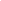 Số: …../KH-Tr.THCỘNG HOÀ XÃ HỘI CHỦ NGHĨA VIỆTNAMĐộc lập - Tự do - Hạnh phúcHạ Long, ngày 8 tháng 04năm 2019Nội dung công việcNgười thực hiệnỔn định tổ chức.TPTĐiều hành Nghi lễ Chào cờ.Ban chỉ huy Liên độiĐánh giá thi đua và trao cờ cho lớp xuất sắc trong tuần 34HS + GV lớp trực banTuyên truyền về ngày " Khuyết tật Việt Nam"Đ/c DuyênTuyên truyền về " Văn hóa giao thông"Công ty Nam Dương + GV+HS khối 4,5Nơi nhận:- TPT, GVTB, BCHLĐ,GVCN(t/h);- Lưu; VT./HIỆU TRƯỞNG( Đã kí)Lê Thị Thanh Hương